RMTTF MeetingMarch 2, 20179:30 AMERCOT Met CenterRoom 102Tomas Fernandez, co-Chair of RMTTF chaired the meeting and read the antitrust statement. Attending in PersonCarolyn Reed, CenterpointSheri Wiegand, TXUKathy Scott, CenterpointTomas Fernandez, NRGMonica Jones, NRGSam Pak, OncorTed Hailu, ERCOTAttending via Call Debbie McKeever, OncorCheryl Franklin, AEPDiana Rehfeldt, TNMPSynetrick Haynes, CenterpointDave Michelson, ERCOTMeeting notes from February 2nd were approved with one revision – SCHEDULE for IAG Review was corrected from April 4th to April 6th for the Dry Run for presenters at the RMTTF mtg at Oncor offices in Dallas.Agenda was revised to review the Reporting MarkeTrak online script at the April meeting as originally intended.MarkeTrak On-line ModulesMarket notice announcing the release of the Email Module was sent on 2/14/17.Ted will provide Sheri the latest statistics for LMS MT on line users – initial reports indicate 619 total users, which is up from the last report of 597 users at the beginning of February.LMS Functionality Tomas presented proposed instructions on registering in LMS for RMTTF/ERCOT training.  The following revisions were suggested:Add comment “for any issues or questions on training, contact training@ercot.com Add a step after “See Schedule”Tomasonly  will complete revisions and post to RMTTF main pageThese instructions may also be included in the market notices for trainingIt is also suggested to add screen shots for directions on cancelling a classMarket Notice for Retail 101 & IGL TrainingTed will correct the times on LMS for the upcoming training and provide a direct link to “cancel” registration on all future remindersIt is suggested to add a deadline for classroom registration as Monday, May 1st for both classesTed will check on reminders notices automatically generating from LMS one week out and 1 day out from scheduled class.Debbie/Sam to provide a map to Ted of the Oncor office area listing hotels and parking venues to be included in future market notices regarding the upcoming trainingRetail 101 & IAG Training- Dallas PresentersSheri will provide an updated list of presenters for the upcoming training and provide to the team.  Presenters for the IAG Training are as follows: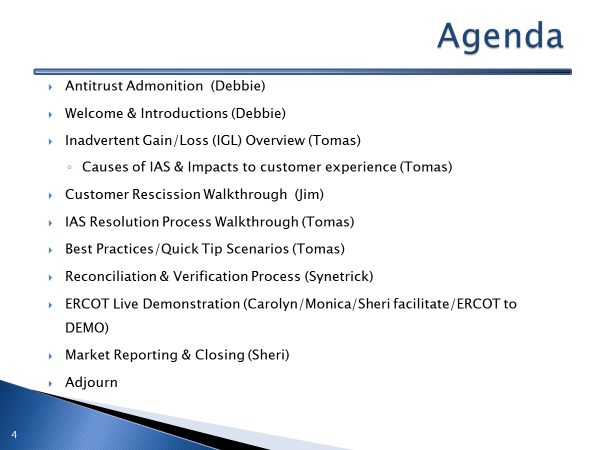 IAG ReviewThe deck was reviewed and edited as attached.  Sheri was to add graphs to the Reporting section once December IGL data was available.FOLLOW UP:  Attached is the revised deck with the following edits:Slide 5:  updated “Current Training Topics” and “Future Training Topics” to include our MT online module seriesSlide 10: added a circle around Tomas’s graphicSlide 11:  cleaned up the capitalization and modified first and second bullets under “Market” to read “Most used MT Subtype -represents over 40% of all MTs” to provide some additional clarity and “One of the longest MT issues to resolve”Slides 22, 23, 25, and 29: spelled out “ business day” instead of “BD”Slides 30 – 33: added full answers to the checkpoint questionsSlide 43: created some space between the last reason “Authorized enrollment confirmed” and “Other” should not be used and moved to the middle for more visibility – didn’t want it to look like it belonged under (b) Slides 47 & 50:  changed title from “key things to remember” to “key points to remember” Slide 51- 54: added full answers to checkpoint questions and added another beloved checkpoint question   “A customer enrolled for service at the wrong apartment number.  Their REP of choice should issue a MVO on the incorrect address and issue a MVI on the correct address.”   ANSWER:  “Generally speaking, FALSE, issuing a MVO on an active ESI will create a light out situation at the incorrect address.  An Inadvertent Gain MT should be submitted to resolve the incorrect address.”  Slides 57-61:  put on correct template and revised some spelling and grammar nitsSlides 76-78 – added graphs with data –Slide 70: reversed the order for the RMGRRs matrixSlides 81-85: changed the titles from “how do we get there?” to “how can we drive efficiency?”Slide 83: added “mailing address vs service address vs 911 address”Slide 84:  added another bullet “Setting up personalized dashboard for multi-views”Slides 85 & 87 to align with verbiage on current ERCOT IGL reportingSlides 88-94:  December 2016 IGL Market Reporting slidesSlided 95-97:  added full answers to checkpoint questionsIAG Training ScheduleFEB 15th- Tomas and Sheri to exchange slides FEB 22nd – all revised slides should be sent to Matt to compileFEB 28th – initial draft of the deck will be readyMAR 2nd – RMTTF meeting review flow and content of revised slidesMAR 15th – revisions from 3/2 mtg are due to Matt MAR 27th – revised deck from Matt will be available for presentersAPR 6th – Dry Run for presenters at RMTTF mtg held at Oncor in DallasAPR 7th – Final revisions are due to MattAPR 14th – revised deck will be available from MattAPR 21st – final approval of deck due to MattAPR 24th – deck goes to print for trainingMAY 4th – IAG training in Dallas at Oncor officesMARKET NOTICES FOR MAY TRAININGSpecial Market Notice for May training to be sent out March 20th  - FOLLOW UP:  original notice sent out March 15thSecond notice on April 3rd (30 day) promoting training Final market notice on April 24th (1week) promoting trainingAgenda for 4/6 RMTTF Meeting held at Oncor officesLMS Report from Matt – on line statisticsReview of Reporting Script for On Line ModuleUpdate on market notice specifically for Retail 101 & IAG Training Reminders, map, registration instructions, etcPresenters/Logistics for Retail 101 & IAG Training Review of revisions for IAG deck Dry Run for presenters – IAG Training